О проведении плановой  выездной проверки СП Чишминский сельсовет МР Бирский район 	23 октября 2015 года Управлением Россельхознадзора по Республике Башкортостан проведена плановая выездная проверка в отношении администрации сельского поселения Чишминский сельсовет муниципального района Бирский район. В ходе  проверки  нарушений  земельного  законодательства  не  выявлено. 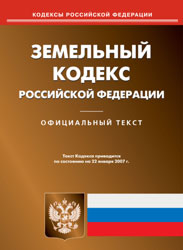 